1. GENERAL DATA AND INFORMATION:2. MECHANICAL CHECKS AND VISUAL INSPECTION:3. ELECTRICAL TESTS:        With relay energized condition3.1 OPERATING DC SUPPLY CURRENT:(Relays /energized): approx. 11 W                                      Technical Data page: 17- 1324. INPUTS AND OUTPUTS TESTS:INPUT OPTO-ISOLATORS CHECKS (With Relay Energized):	Test Procedure: Go to Commissioning Test, Test mode (test mode), then go to system data (Opto I/P Status)to check the status of the binary inputs.OUTPUT RELAYS CHECKS (With Relay Energized):Test Procedure: Go to Commissioning Test, Test mode (Contacts blocked), Test Pattern mode and select each relay to be tested and Apply Contact Test, after test; apply remove test to de-energize the relayINDICATION LED TESTLED Checks:Go to hardware test to view the physical position of the LED.5. SERIES & SHUNT RESISTOR MEASUREMENTS:6. PICK UP & DROP OFF TEST FOR HIGH IMPEDANCE DIFFERENTIAL6. OPERATING TIME TEST FOR HIGN IMPEDANCE DIFFERENTIAL Panel No.DesignationSerial No.Rated Voltage125 VDCMake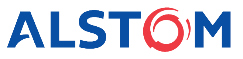 Aux. Voltage110 – 250 VAC/DCDWG. & SH. No.Frequency50 – 60 HzCT Ratio4000/1AITEMDESCRIPTIONCHECKED1Inspect for physical damage / defects.2Verify Connections as per approved drawings.3Check tightness of all connections.5Check apparatus lists.6Check ferrules7Test Switch checked for correct function.8Check case earthing.9Watchdog contact   (F11& F12):ITEMDESCRIPTIONCHECKED1Measured auxiliary supply.2Clock set at local time.3Time maintained when auxiliary supply removed.5Relay healthy (green) LED working.6Trip (red) LED working.DC Volt (V)DC CurrentWithout Fault (mA)DC CurrentDuring Fault (mA)Calculated  WATT (W)125vdcOPTO INPUT NO.TEST METHOD(Energize only one at a time with 125V DC Station Battery voltage)RESULTDisplay 0 to 1REMARKSOPTO 1ENERGIZE TB NO. D2-D1SPAREOPTO 2ENERGIZE TB NO. D4-D3SPAREOPTO 3ENERGIZE TB NO. D6- D5SPAREOPTO 4ENERGIZE TB NO. D8-D7SPAREOPTO 5ENERGIZE TB NO. D10-D9SPAREOPTO 6ENERGIZE TB NO. D12-D11SPAREOPTO 7ENERGIZE TB NO. D14-D13SPAREOPTO 8ENERGIZE TB NO. D16-D15SPAREOPTO 9ENERGIZE TB NO. B2-B1SPAREOPTO 10ENERGIZE TB NO. B4-B3SPAREOPTO 11ENERGIZE TB NO. B6-B5SPAREOPTO 12ENERGIZE TB NO. B8-B7SPAREOUTPUT RELAY No.TEST METHOD(Energize only one relay at a time by‘Contact Test in ‘Apply Test Mode’)RESULTContact Checked≤ 0.2ΩREMARKSRL1CONTACT OPERATED E1-E2                          (N/O)87BB TRIPRL2CONTACT OPERATED E3-E4                          (N/O)87BB TRIP TO FRRL3CONTACT OPERATED E5-E6                          (N/O)SPARERL4CONTACT OPERATED E9-E8,E7                     (C/O)SPARERL5CONTACT OPERATED E12-E11, E10              (C/O)SPARERL6CONTACT OPERATED E 15-E14, E13             (C/O)SPARERL7CONTACT OPERATED E18-E17, E16              (C/O)SPARERL8CONTACT OPERATED B9-B10                        (N/O)SPARERL9CONTACT OPERATED B11-B12                      (N/O)SPARERL10CONTACT OPERATED  B15-B14, B13             (C/O)SPARERL11CONTACT OPERATED B18-B17, B16              (C/O)SPAREOPTO Input NumberResult Display On or OffFunctionLED 187BB TRIPLED 2R-PHASE TRIPLED 3Y-PHASE TRIPLED 4B-PHASE TRIPLED 5SPARELED 6SPARELED 7SPARELED 8SPAREPHASESERIES RESISTORSERIES RESISTORSHUNT RESISTORSHUNT RESISTORPHASESETTING ()MEASURED ()SETTING ()MEASURED ()R – NY – N B – N CURRENT SETTINGR – PHASE R – PHASE R – PHASE Y - PHASEY - PHASEY - PHASEB -PHASEB -PHASEB -PHASECURRENT SETTINGPickup mADrop-off mAPickup VPickup mADrop-off mAPickup VPickup mADrop-off mAPickup VTIME SETTINGAPPLIED VOLTAGE R – PHASE Y - PHASEB -PHASETIME SETTINGAPPLIED VOLTAGE Pickup (msec)Pickup (msec)Pickup (msec)1Communication with PC2Event Record Check3Disturbance Record Check